FOR IMMEDIATE RELEASEContacts: Tony Drovetto, BECU	Natalie Hobbs, BECU
425-830-7247	509-991-3693tony.drovetto@becu.org	natalie.hobbs@becu.org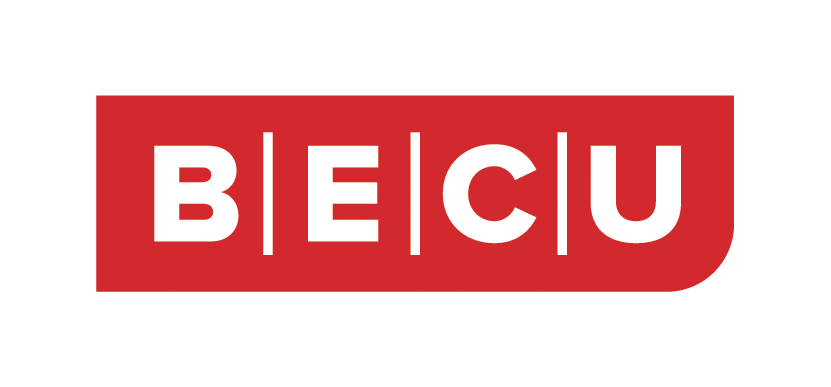 BECU Expands Financial Services for South King County Members with New White Center Location
Washington-based credit union to open new Neighborhood Financial Center this winter  SEATTLE (June 11, 2024) — BECU, Washington’s largest credit union, today announced its plans to open a new Neighborhood Financial Center (NFC) in the White Center neighborhood of Seattle. The location will join more than 60 centers in supporting BECU members’ everyday financial needs, including recently opened locations in Monroe and Columbia City, as well as upcoming locations opening in Gig Harbor, Shoreline and Tacoma, Washington.Located on the corner of Southwest 107th and 16th Avenue Southwest, the White Center NFC will be just over 3,000 square feet and could serve more than 16,600 people who live in the area. It will join existing locations in Tukwila, Burien, Kent and Renton in serving communities in South King County.At this new NFC, BECU member consultants will provide financial advice and expertise. This includes one-on-one support for establishing membership and opening accounts and loans, such as mortgages, small business services, investments and trust services.As with other BECU NFCs, the White Center location will have access to technology designed to meet members’ needs quickly and efficiently, such as Video Banking. It will also host new capabilities and special programming designed to enhance the member experience, including offering integrated spaces available for financial health seminars, community events and other onsite functions.Supporting Local CommunitiesAs a not-for-profit co-op, BECU gives back to local organizations that are creating meaningful change in its communities. Earlier this year, BECU honored the White Center Food Bank during its 10th annual People Helping People Awards as one of more than 30 nonprofits to receive an award. The funds will support the organization’s collaboration with the Silent Task Force on the BIPOC Food Distribution Project, which focuses on increasing access to healthy food within underserved and vulnerable communities.Through its philanthropic giving, BECU has extended funds to other community partners that support White Center residents, including Freedom Church, Highline College Foundation and Renton Regional Community Foundation. More information on BECU’s commitment to its members and communities is available in its newly launched 2023 Annual Report.Joining the BECU TeamAs a member-owned financial cooperative, BECU is a different kind of financial institution where employees work together to improve the financial well-being of their members and communities. People interested in working in a collaborative and innovative environment can visit Careers at BECU.org to learn more, search for job openings, sign up to receive email alerts or apply online.###About BECUBECU is federally insured by NCUA and an Equal Housing Opportunity Lender (Boeing Employees’ Credit Union NMLS ID 490518). With nearly 1.5 million members and $29.9 billion in assets, BECU is the largest not-for-profit credit union in Washington and one of the top four financial cooperatives in the country. As a member-owned credit union, BECU is focused on helping increase the financial well-being of its members and communities through great rates, few fees, community partnerships and financial education. The credit union currently operates more than 60 financial centers, including two in South Carolina. For more information, visit www.becu.org.